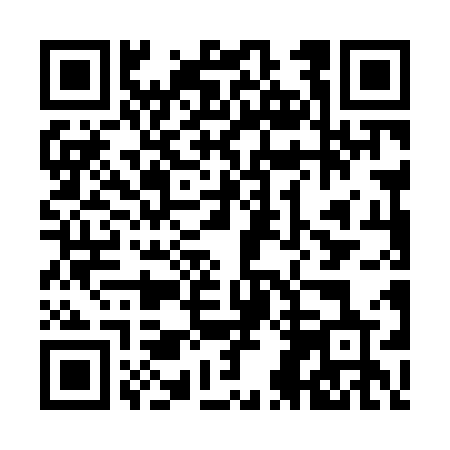 Ramadan times for Cranberry Isles, Maine, USAMon 11 Mar 2024 - Wed 10 Apr 2024High Latitude Method: Angle Based RulePrayer Calculation Method: Islamic Society of North AmericaAsar Calculation Method: ShafiPrayer times provided by https://www.salahtimes.comDateDayFajrSuhurSunriseDhuhrAsrIftarMaghribIsha11Mon5:325:326:5212:433:586:356:357:5412Tue5:305:306:5012:433:596:366:367:5613Wed5:295:296:4812:423:596:376:377:5714Thu5:275:276:4612:424:006:396:397:5815Fri5:255:256:4412:424:016:406:408:0016Sat5:235:236:4312:414:026:416:418:0117Sun5:215:216:4112:414:026:426:428:0218Mon5:195:196:3912:414:036:446:448:0419Tue5:175:176:3712:414:046:456:458:0520Wed5:155:156:3512:404:046:466:468:0621Thu5:135:136:3312:404:056:476:478:0822Fri5:115:116:3212:404:066:496:498:0923Sat5:095:096:3012:394:066:506:508:1024Sun5:075:076:2812:394:076:516:518:1225Mon5:055:056:2612:394:086:526:528:1326Tue5:035:036:2412:394:086:546:548:1527Wed5:015:016:2212:384:096:556:558:1628Thu4:594:596:2112:384:096:566:568:1729Fri4:574:576:1912:384:106:576:578:1930Sat4:554:556:1712:374:116:586:588:2031Sun4:534:536:1512:374:117:007:008:221Mon4:514:516:1312:374:127:017:018:232Tue4:494:496:1112:364:127:027:028:253Wed4:474:476:1012:364:137:037:038:264Thu4:454:456:0812:364:137:057:058:285Fri4:434:436:0612:364:147:067:068:296Sat4:414:416:0412:354:147:077:078:307Sun4:394:396:0212:354:157:087:088:328Mon4:374:376:0112:354:157:097:098:339Tue4:354:355:5912:344:167:117:118:3510Wed4:334:335:5712:344:167:127:128:37